GUIÃO DE TRABALHONomes dos elementos do grupo:Proponho-vos que criem palavras cruzadas com nomes de animais ovíparos. Para isso, têm que fornecer “pistas”, não é?1 - Então, sugiro que recolham informações sobre os animais que querem  usar no vosso trabalho. Pesquisem nos seguintes sites:- Sabias que?- Wikipédia 2 – Utilizem a tabela da página seguinte para planificarem as vossas palavras cruzadas.3 – Para construirem o jogo, acedam ao site Crossword Puzzle Maker clicando neste link. 4 – Observem a imagem da página seguinte e vejam onde devem escrever o título, as instruções e a lista do nome dos animais e a respetiva pista.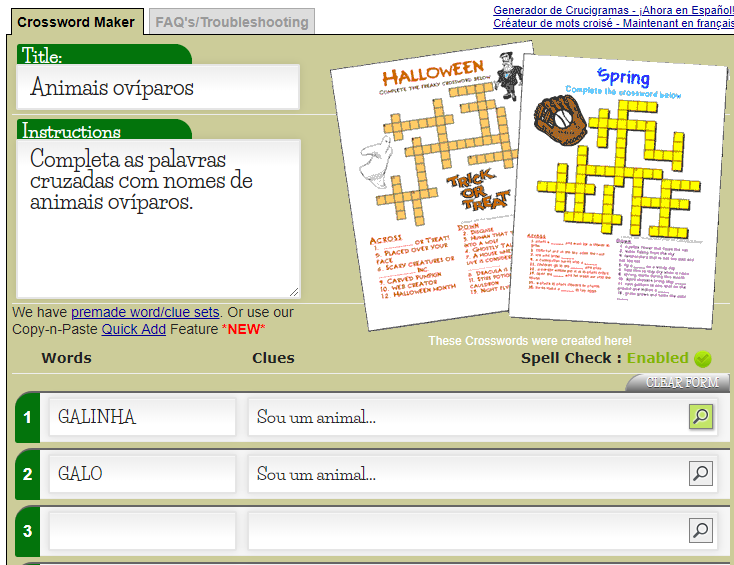  5 – Depois de terem escrito todas as palavras e respetivas pistas, cliquem no botão Make Crossword Puzzle para criarem as palavras cruzadas. Este botão está na mesma página, um pouco mais abaixo: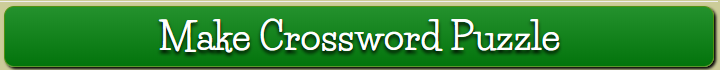 6 – No ecrã que vos é apresentado, à esquerda, têm o seguinte menu:7 – Na caixa de diálogo que vos é mostrada optem por: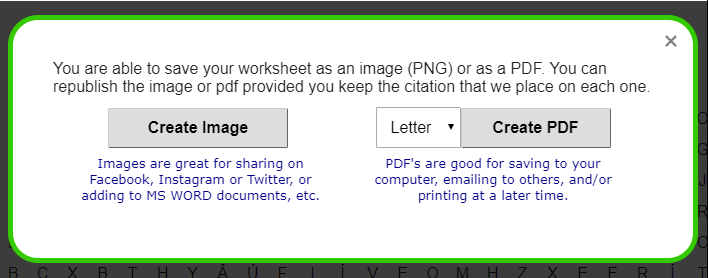 8 – Podem imprimir o vosso trabalho ou gravá-lo:Gravar no computador                                           Imprimir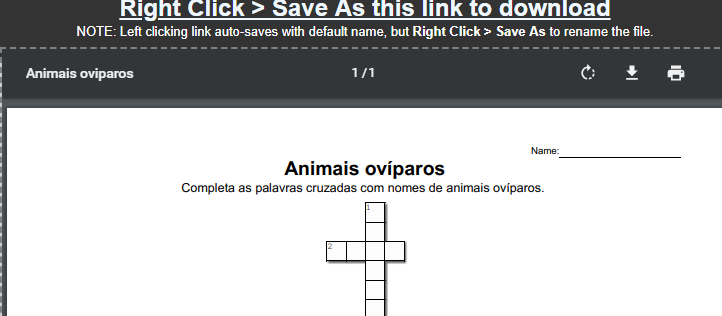 9 – Depois de imprimirem as vossas palavras cruzadas, distribuam um exemplar por cada grupo de colegas. Será que todos vão conseguir descobrir os animais ovíparos das vossas palavras cruzadas?PALAVRAPISTA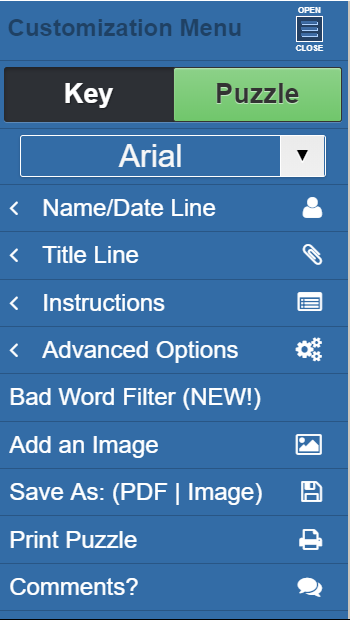 Cliquem nesta opção.